АДМИНИСТРАЦИЯГОРОДА ОБИНОВОСИБИРСКОЙ ОБЛАСТИПОСТАНОВЛЕНИЕ07.06.2022 г.                                                                                                     № 565           Об утверждении Положения о комиссии по повышению устойчивости функционирования объектов экономики города Оби Новосибирской областиВ соответствии с законом Российской Федерации от 21.12.1994 № 68-ФЗ «О защите населения и территорий от чрезвычайных ситуаций природного и техногенного характера», законом Российской Федерации от 12.02.1998 № 28-ФЗ «О гражданской обороне», Методическими рекомендациями по организации деятельности комиссии по повышению устойчивости функционирования экономики субъекта РФ 1999 года Сибирского регионального центра по делам гражданской обороны, чрезвычайным ситуациям и ликвидации последствий стихийных бедствий, а также в целях повышения эффективности проведения мероприятий по повышению устойчивости функционирования экономики города Оби Новосибирской области в чрезвычайных ситуациях мирного и военного времениПОСТАНОВЛЯЮ:1. Утвердить Положение о комиссии по повышению устойчивости функционирования объектов экономики города Оби Новосибирской области (приложение 1).2. Утвердить состав комиссии по повышению устойчивости функционирования объектов экономики города Оби Новосибирской области (приложение 2).3. Признать утратившими силу:- Постановление Главы городского самоуправления города Оби Новосибирской области администрации города Оби Новосибирской области от 27.09.2005 г. № 360 «О создании комиссии по повышению устойчивости функционирования объектов экономики города Оби»;- Постановление Главы муниципального образования города Оби Новосибирской области от 27.04.2009 г. № 20 «О внесении изменений в Постановление Главы муниципального образования от 27.09.2005г. № 360»;- Постановление администрации города Оби Новосибирской области от 30.03.2015 г. № 263 «О внесении изменений в постановление главы городского самоуправления города Оби от 27.09.2005 № 360 «О создании комиссии по повышению устойчивости функционирования объектов экономики города Оби»;- Постановление администрации города Оби Новосибирской области от 30.01.2017 г. № 113 «О внесении изменений в постановление администрации города Оби Новосибирской области от 30.03.2015 № 263 «О внесении изменений в постановление главы городского самоуправления города Оби от 27.09.2005 № 360 «О создании комиссии по повышению устойчивости функционирования объектов экономики города Оби»;- Постановление администрации города Оби Новосибирской области от 23.05.2019 г. № 456 «О внесении изменения в постановление администрации города Оби Новосибирской области от 27.05.2005 г. № 360 «О создании комиссии по повышению устойчивости функционирования объектов экономики города Оби».4. Управлению по вопросам общественности, общественной приемной Главы города опубликовать настоящее постановление в установленном порядке в газете «Аэро-Сити» и разместить на официальном сайте администрации города Оби Новосибирской области в сети Интернет.5. Контроль за исполнением данного постановления возложить на первого заместителя главы администрации, начальника управления. Глава города Оби Новосибирской области						        П.В. Буковинин 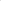 ПОЛОЖЕНИЕо комиссии по повышению устойчивости функционирования объектов экономики города Оби Новосибирской областиI. Общие положения1. Настоящее Положение о комиссии по повышению устойчивости функционирования объектов экономики города Оби Новосибирской области (далее – Положение) определяет задачи, полномочия и права комиссии по повышению устойчивости функционирования объектов экономики города Оби Новосибирской области в военное время и в чрезвычайных ситуациях (далее – комиссия).2. В своей деятельности комиссия руководствуется Конституцией Российской Федерации, законодательными и нормативными правовыми актами Российской Федерации и Новосибирской области, правовыми актами органов местного самоуправления города Оби Новосибирской области и настоящим Положением.3. Комиссия является постоянно действующим координационным органом при администрации города Оби Новосибирской области, обеспечивающим планирование и координацию выполнения мероприятий по повышению устойчивости функционирования организаций в военное время и в чрезвычайных ситуациях на территории города Оби Новосибирской области.4. Состав комиссии формируется из представителей структурных подразделений администрации города Оби Новосибирской области, а также представителей организаций и учреждений, привлекаемых по согласованию.II. Цель и задачи комиссии5. Комиссия создана в целях решения задач, связанных с повышением устойчивости функционирования объектов экономики города Оби Новосибирской области (далее - организации), необходимых для выживания населения при военных конфликтах или вследствие этих конфликтов, а также при чрезвычайных ситуациях природного и техногенного характера.6. Основной задачей комиссии является организация работы по повышению устойчивости функционирования организаций в военное время и в чрезвычайных ситуациях с целью снижения возможных потерь и разрушений в результате аварий, катастроф, стихийных бедствий и воздействия современных средств поражения вероятного противника в военное время, обеспечения жизнедеятельности населения города Оби Новосибирской области и создания оптимальных условий для восстановления нарушенного производства.7. На комиссию возлагаются следующие задачи:7.1. В режиме повседневной деятельности:­ координация работы руководящего состава и органов управления муниципального звена Единой государственной системы предупреждения и ликвидации чрезвычайных ситуаций по повышению устойчивости функционирования организаций в военное время и в чрезвычайных ситуациях;­ контроль за подготовкой организаций к работе в военное время и в чрезвычайных ситуациях, за разработкой, планированием и выполнением мероприятий по повышению устойчивости функционирования в экстремальных условиях независимо от их форм собственности, за увязкой этих мероприятий со схемами планировки, строительства, реконструкции объектов и модернизации производства;­ организация работы по комплексной оценке состояния, возможностей и потребностей организаций для обеспечения жизнедеятельности населения города Оби Новосибирской области, а также выпуска заданных объемов и номенклатуры продукции с учетом возможных потерь и разрушений в военное время и в чрезвычайных ситуациях;­ участие в проверках состояния гражданской обороны и работы по предупреждению чрезвычайных ситуаций (по вопросам устойчивости), в командно­штабных учениях и других мероприятиях, обеспечивающих качественную подготовку руководящего состава и органов управления по вопросам устойчивости;­ участие в обобщении результатов учений, исследований и выработке предложений по дальнейшему повышению устойчивости функционирования организаций в чрезвычайных ситуациях, для включения в план действий по предупреждению и ликвидации чрезвычайных ситуаций и в план гражданской обороны города Оби Новосибирской области по вопросам устойчивости.7.2. В режиме повышенной готовности:­ принятие мер по обеспечению устойчивого функционирования организаций в целях защиты населения и окружающей среды при угрозе возникновения чрезвычайных ситуаций природного и техногенного характера.7.3. При переводе организаций на работу в условиях военного времени:­ контроль и оценка хода осуществления организациями мероприятий по повышению устойчивости их функционирования в военное время;­ проверка качества выполнения мероприятий по повышению устойчивости функционирования организаций с введением соответствующих степеней готовности гражданской обороны;­ обобщение необходимых данных по вопросам устойчивости для принятия решений по переводу организаций на работу по планам военного времени.7.4. В режиме чрезвычайной ситуации:­ проведение анализа состояния и возможностей важнейших организаций в целом;­ обобщение данных обстановки и подготовки предложений Главе города Оби Новосибирской области по вопросам организации производственной деятельности сохранившихся мощностей, восстановления нарушенного управления организациями, обеспечения жизнедеятельности населения города Оби Новосибирской области, а также проведения аварийно-восстановительных работ.8. Свои задачи по повышению устойчивости функционирования организаций в чрезвычайных ситуациях комиссия выполняет в тесном взаимодействии с комиссией по предупреждению и ликвидации чрезвычайных ситуаций и обеспечению пожарной безопасности администрации города Оби Новосибирской области, отделом по делам гражданской обороны, чрезвычайным ситуациям и мобилизационной работе, другими структурными подразделениями администрации города Оби Новосибирской области и заинтересованными органами. III. Права комиссии9. Комиссия является коллегиальным органом.10. Комиссия в пределах своей компетенции имеет право:10.1. Доводить указания Главы города Оби Новосибирской области, направленные на повышение устойчивости функционирования экономики города объектам экономики, организациям, учреждениям.10.2. Давать заключения на представляемые структурными подразделениями администрации города Оби Новосибирской области предложения для включения в перспективные и годовые программы развития отраслей экономики города Оби Новосибирской области.10.3. Запрашивать от структурных подразделений администрации города Оби Новосибирской области, объектов экономики, организаций и учреждений необходимые данные для изучения и принятия решений по вопросам, относящимся к повышению устойчивости функционирования экономики города Оби Новосибирской области.10.4. Привлекать к участию в рассмотрении отдельных вопросов устойчивости специалистов объектов экономики.10.5. Заслушивать должностных лиц объектов экономики. организаций и учреждений города по вопросам устойчивости, проводить в установленном порядке совещания с представителями этих объектов экономики, организаций, учреждений.10.6. Участвовать во всех мероприятиях, имеющих отношение к решению вопросов повышения устойчивости функционирования организаций, предприятий и учреждений в чрезвычайных ситуациях.IV. Структура комиссии и порядок ее деятельности 11. Комиссия состоит из:- председателя комиссии;-  заместителя председателя комиссии;- ответственного секретаря;- членов комиссии. 12. Основной формой работы комиссии являются заседания, которые проводятся в соответствии с периодичностью не реже одного раза в год.13. Наряду с плановыми заседаниями комиссии могут проводиться внеплановые заседания. Решения о проведении плановых и внеплановых заседаний и об их повестке принимает председатель комиссии.14. Заседания комиссии правомочны, если на них присутствуют не менее двух третей от общего числа ее членов. Решение комиссии принимается простым большинством голосов от числа присутствующих на заседании членов комиссии.15. Решения, принимаемые комиссией, фиксируется в протоколе.16. Протоколы заседаний комиссии подписываются председателем (в его отсутствие – заместителем председателя комиссии) и секретарем комиссии и направляются секретарем комиссии всем заинтересованным сторонам.17. Планирование работы комиссии осуществляется ежегодным утверждением Главой города Оби Новосибирской области плана работы комиссии по повышению устойчивости функционирования объектов экономики города Оби Новосибирской области в военное время и чрезвычайных ситуациях на следующий год с разбивкой мероприятий по каждому направлению. Годовой план работы комиссии состоит из мероприятий подкомиссий и объединяющих мероприятий. V. Функции комиссии18.  Функции комиссии:18.1. В режиме повседневной деятельности:а) обеспечение координации работы администрации города Оби Новосибирской области по повышению устойчивости функционирования в военное время и в чрезвычайных ситуациях;б) обеспечение разработки документов по организации, проведению и всестороннему обеспечению мероприятий по повышению устойчивости функционирования объектов экономики города Оби Новосибирской области в военное время и в чрезвычайных ситуациях; в) обеспечение создания системы материально-технического снабжения, резервов материальных ресурсов для проведения восстановительных работ и жизнеобеспечения населения в военное время и в чрезвычайных ситуациях;г) обеспечение подготовки руководящего состава объектов экономики к управлению производством в военное время и в чрезвычайных ситуациях, к руководству действиями при проведении спасательных и неотложных аварийно-восстановительных работ на объекте и оказании помощи пострадавшему населению;д) участие в проверках по вопросам повышения устойчивости функционирования объектов экономики, командно-штабных учениях и других мероприятиях, обеспечивающих качественную подготовку руководящего состава и органов управления организаций по вопросам устойчивости функционирования объектов экономики города Оби Новосибирской области;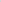 е) осуществление подготовки предложений по дальнейшему повышению устойчивости функционирования объектов экономики для включения в установленном порядке в проекты планов, программ развития, в план гражданской обороны и защиты населения города Оби Новосибирской области.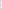 18.2. При переводе объектов экономики на работу в условиях военного времени и чрезвычайных ситуациях: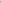 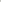 а) обобщение данных о функционировании объектов экономики, необходимых для принятия Главой города Оби Новосибирской области решения по их переводу на работу в условиях военного времени и чрезвычайных ситуациях; б) обеспечение выполнения объектами экономики мероприятий по повышению устойчивости их функционирования в военное время и чрезвычайных ситуациях.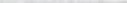 	___________      ПРИЛОЖЕНИЕ 2     УТВЕРЖДЕН    постановлением     администрации города Оби     Новосибирской области      от 07.06.2022 г. № 565СОСТАВкомиссии по повышению устойчивости функционирования объектов экономики города Оби Новосибирской области 		___________   ПРИЛОЖЕНИЕ 1   УТВЕРЖДЕНО   постановлением администрации города Оби   Новосибирской области  от 07.06.2022 г. № 565Председатель комиссии- первый заместитель главы администрации, начальник управления градостроительстваЗаместитель председателя комиссииСекретарь комиссии- начальник управления экономического развития, промышленности и торговли- ведущий специалист управления экономического развития, промышленности и торговлиЧлены комиссии:- заместитель главы администрации, начальник управления жилищно-коммунального хозяйства и благоустройства- заместитель главы администрации, начальник управления образования- управляющий делами администрации города Оби Новосибирской области- начальник управления финансов и налоговой политики- начальник отдела по делам гражданской обороны, чрезвычайным ситуациям и мобилизационной работе- начальник отдела труда и социального обслуживания- директор Муниципального унитарного предприятия «Теплосервис» города Оби Новосибирской области- директор Муниципального казенного учреждения «Городское хозяйство» Муниципального образования г. Обь Новосибирской области- представитель Общества с ограниченной ответственностью «Центр» (по согласованию)- представитель участка водоснабжения г. Оби Новосибирской области Муниципального унитарного предприятия г. Новосибирска «Горводоканал» (по согласованию)- представитель Обского филиала Акционерного общества «Региональные электрические сети» (по согласованию)- представитель Акционерного общества «Аэропорт Толмачево» (по согласованию)